CONTRATS DOCTORAUX 2020/2021Pour le 2 Avril 2020, 13h00 dernier délai.1 -   Jury 1- Classement laboratoireNom et le label de l’unité de recherche ;Les lignes ci-dessous sont destinées à donner tout détail jugé utile par le laboratoire à destination du jury de classement de l’ED I-MEP2. Pour les laboratoires émargeant à plusieurs ED (et en particulier ceux pour lesquels l’ED I-MEP2 n’est pas l’ED principale), le laboratoire peut utiliser les lignes ci-dessous pour situer cette demande par rapport aux demandes dans les autres ED du site.------------------------------------------------------------------------------------------------------------Rang de classement au sein du laboratoire : 1  Intitulé français du sujet de thèse proposéDirecteur (HDR), co-directeur (HDR), co-encadrant (non HDR)Argumentaire du classementSUJET MIS SUR LE SITE WEB DE L’ED I-MEP2  :            OUI         -               NON------------------------------------------------------------------------------------------------------------Rang de classement au sein du laboratoire : 2 Intitulé français du sujet de thèse proposéDirecteur (HDR), co-directeur (HDR), co-encadrant (non HDR)Argumentaire du classementSUJET MIS SUR LE SITE WEB DE L’ED I-MEP2  :            OUI         -               NON------------------------------------------------------------------------------------------------------------Rang de classement au sein du laboratoire : 3 Intitulé français du sujet de thèse proposéDirecteur (HDR), co-directeur (HDR), co-encadrant (non HDR)Argumentaire du classementSUJET MIS SUR LE SITE WEB DE L’ED I-MEP2  :            OUI         -               NON------------------------------------------------------------------------------------------------------------Rang de classement au sein du laboratoire : 4 Intitulé français du sujet de thèse proposéDirecteur (HDR), co-directeur (HDR), co-encadrant (non HDR)Argumentaire du classementSUJET MIS SUR LE SITE WEB DE L’ED I-MEP2  :            OUI         -               NON------------------------------------------------------------------------------------------------------------Rang de classement au sein du laboratoire : 5 Intitulé français du sujet de thèse proposéDirecteur (HDR), co-directeur (HDR), co-encadrant (non HDR)Argumentaire du classementSUJET MIS SUR LE SITE WEB DE L’ED I-MEP2  :            OUI         -               NON------------------------------------------------------------------------------------------------------------Rang de classement au sein du laboratoire : 6 Intitulé français du sujet de thèse proposéDirecteur (HDR), co-directeur (HDR), co-encadrant (non HDR)Argumentaire du classementSUJET MIS SUR LE SITE WEB DE L’ED I-MEP2 :            OUI         -               NONEcole DoctoraleIngénierie – Matériaux, Mécanique, Environnement, Energétique, Procédés, Production (I-MEP2) – N° 510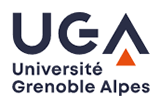 